Utarbeidet av: OUS HF og HSØ RHFPlan ID: 1008	Versjon: 1.0Revideres innen dato: 23.09.2022ReferanserMetodebok i indremedisin. Kvalmebehandling [Internett]. Oslo: Oslo universitetssykehus – Ullevål; 2016 [hentet 2018-11-01]. Tilgjengelig fra: https://www.medisinous.no/index.php?action=showtopic&topic=T5AcmHGa&highlight=true Norsk legemiddelhåndbok. Kvalme og oppkast/brekninger [Internett]. Oslo: Foreningen for utgivelse av Norsk legemiddelhåndbok; 2016 [hentet 2018-11-01]. Tilgjengelig fra: http://legemiddelhandboka.no/Terapi/23749?expand=1.Norsk legemiddelhåndbok. Kvalme og brekninger [internett]. Oslo: Foreningen for utgivelse av Norsk legemiddelhåndbok; 2015 [hentet 2018-11-01]. Tilgjengelig fra: http://legemiddelhandboka.no/Terapi/22564.Helsedirektoratet. Nasjonalt handlingsprogram for palliasjon i kreftomsorgen [Internett]. Oslo: Helsedirektoratet; 2015 [hentet 2018-11-01]. Tilgjengelig fra: https://helsedirektoratet.no/Lists/Publikasjoner/Attachments/918/Nasjonalt%20handlingsprogram%20for%20palliasjon%20i%20kreftomsorgen-IS-2285.pdfLongstreth, G. F. Approach to the adult with nausea and vomiting. UpToDate [Elektronisk artikkel]. 2016 [hentet 2018-11-01]. Tilgjengelig fra: http://www.uptodate.com/contents/2537Smith, J. A. and K. A. Fox. Treatment and outcome of nausea and vomiting of pregnancy. UpToDate [Elektronisk artikkel]. 2018 [hentet 2018-11-01]. Tilgjengelig fra: http://www.uptodate.com/contents/6811Feinleib, J., et al. Postoperative nausea and vomiting. UpToDate [Elektronisk artikkel]. 2018 [hentet 2018-11-01]. Tilgjengelig fra: https://www.uptodate.com/contents/16849Oslo universitetssykehus. Kjemoterapiindusert kvalme og oppkast – medikamentell behandling [Internett]. Oslo: Oslo universitetssykehus; 2016 [hentet 2018-11-01]. Tilgjengelig fra: http://www.helsebiblioteket.no/fagprosedyrer/ferdige/kjemoterapindusert-kvalme-og-oppkast-medikamentell-behandlingHesketh, P. J. Prevention and treatment of chemotherapy-induced nausea and vomiting in adults. UpToDate [Elektronisk artikkel]. 2018 [hentet 2018-11-01]. Tilgjengelig fra:https://www.uptodate.com/contents/1151Health Library: Evidence-Based Information. Nausea (Alternative Therapy) [Internett]. EBSCO Publishing. 2015 [hentet 2018-11-01]. Tilgjengelig fra: http://search.ebscohost.com/login.aspx?direct=true&db=nup&AN=2009864588&site=nup-live&scope=siteSchub, T. B. and M. R. B. O. Holle. Chemotherapy-Related Nausea and Vomiting. [Elektronisk artikkel]. Ipswich, Massachusetts, EBSCO Publishing. 2018. [hentet 2018-11-01]. Tilgjengelig fra: http://search.ebscohost.com/login.aspx?direct=true&db=nup&AN=T700831&site=nup-live&scope=siteHealth Library: Evidence-Based Information. Nausea and Vomiting-Adult. [Internett]. EBSCO Publishing. 2018 [hentet 2018-11-01]. Tilgjengelig fra: http://web.a.ebscohost.com/nup/detail/detail?vid=3&sid=e281b3a0-9091-43a2-a1c9-6324388686c4%40sdc-v-sessmgr04&bdata=JnNpdGU9bnVwLWxpdmUmc2NvcGU9c2l0ZQ%3d%3d#AN=2011256943&db=nupHelsedirektoratet. Nasjonal faglig retningslinje for forebygging og behandling av underernæring [Internett]. Oslo: Helsedirektoratet; 2010 [hentet 2018-11-01]. Tilgjengelig fra: https://helsedirektoratet.no/retningslinjer/nasjonal-faglig-retningslinje-for-forebygging-og-behandling-av-undererneringPasientsikkerhetsprogrammet. Tiltakspakke for forebygging og behandling av underernæring (sykehus) [Internett]. Oslo: Helsedirektoratet; 2018 [hentet 2018-11-01]. Tilgjengelig fra: http://www.pasientsikkerhetsprogrammet.no/om-oss/innsatsomr%C3%A5der/ern%C3%A6ringHelsedirektoratet. Kosthåndboken [Internett]. Oslo: Helsedirektoratet; 2016 [hentet 2018-11-01]. Tilgjengelig fra: https://helsedirektoratet.no/retningslinjer/kosthandboken-veileder-i-erneringsarbeid-i-helse-og-omsorgstjenestenOslo universitetssykehus. Smaksforandringer ved medikamentell kreftbehandling - kjemoterapi, immunterapi eller antistoffer[Internett]. Oslo: Oslo universitetssykehus; 2017 [hentet 2018-11-01]. Tilgjengelig fra: https://www.helsebiblioteket.no/fagprosedyrer/ferdige/smaksforandringer-ved-medikamentell-kreftbehandling-kjemoterapi-immunterapi-eller-antistofferMetoderapport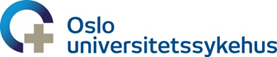 Dokumentasjon av litteratursøk for VBP – Kvalme 2018 Til søk for VBP utfører vi søk i de basene som er beskrevet nedenfor, dette etter avtale med Klinisk Dokumentasjon Sykepleie (KDS) - DP Løsning Regional EPJ.  Vi søker i et begrenset antall databaser, de fleste er kilder for oppsummert forskning. I databasene som også inneholder enkeltstudier - PubMed/Medline og SveMed+: vi søker først og fremst etter systematiske oversikter og/eller etter artikler publisert i diverse nordiske sykepleietidsskrifter, se kommentar ved disse basene under. PICO-skjema til utarbeidelse av veiledende behandlingsplaner (VBP) i OUSVIPS Funksjonsområder (FO)VIPS Funksjonsområder (FO)VIPS Funksjonsområder (FO)VIPS Funksjonsområder (FO)VIPS Funksjonsområder (FO)VIPS Funksjonsområder (FO)1.Kommunikasjon6.Hud/Vev11.Psykososialt2.Kunnskap/Utvikling7.Aktivitet/ADL12.Åndelig/Kulturelt3.Respirasjon/Sirkulasjon8.Søvn/Hvile13.Sikkerhet4.Ernæring/Matinntak9.Smerte/Sanseinntrykk14.Sammensatt status5.Eliminasjon10.Seksualitet/ReproduksjonFODiagnoserICNPResultatmålICNPIntervensjonerICNP4Kvalme10000859Ingen kvalme10028984Vurdere kvalme (1,2,3,4,5)10043694Håndtere kvalme10043673Administrering av legemiddel (1,3,8,9 )10025444Alternativ terapi (4,5,9,10)10039143Fremme munnhygiene (6)100324834Problemer med lav ernæringsinntak10025519Vekt innenfor normalområdet10027392Vurdere kostholdsbehov (13,14,15)10037875Næringsinntak innenfor normalområdet10037572Tilrettelegge måltid (4,6,11,13)10051141Overvåke ernæring (13,14,15)10036032Overvåke vekt (13,14,15)10032121Begrense stimulering (4,6,11,12)  10039221Undervise om ernæring (1-4,11,12,15,16)10024618Undervise pårørende om kostholdsregime (1-4,11,12,15,16)10026525Vurdere etterlevelse av diett (2,4,7)100444813,4Forstyrrelse i væskebalanse10042335Væskebalanse innenfor normalområdet10033721Vurdere væskebalanse (2,3,4,6)1003788110042049Måle væskeinntak (2,3,4,6)10039245Overvåke vitale tegn (2,3,4,6)10032113Administrere væskebehandling (2,3,4,6)10039330Overvåke laboratoriesvar (2,3,4,6)100320993Risiko for aspirasjon10015024Ingen aspirasjon10028783Forebygge aspirasjon10051810Håndtere brekninger og oppkast1004632911Risiko for maktesløshet10015285Tilfredsstillende mestring10022378Avledning (6,11,12)10039232Fremme avledningsterapi (6,11,12)10036045Tilrettelegge for selvavledende aktivitet (6,11,12)10051160Undervise om sykdom (1-4)10024116AVGRENSNING OG FORMÅLAVGRENSNING OG FORMÅL1Overordnede mål for VP: Hensikten med VBP-en er å sikre at pasienter med kvalme får optimal behandling og lindring av sykepleietjenesten i spesialisthelsetjenesten.2Hvem gjelder VP for (populasjon, pasient): Voksne pasienter over 18 år med opplevelse av kvalme, innlagt ved spesialisthelsetjenesten. Det er ikke avgrenset til type kvalme eller pasientens årsak til kvalme.3Navn, tittel og arbeidssted på medlemmer av arbeidsgruppen som har utarbeidet VP-en: Arbeidsgruppen som har utarbeidet VBP-en har med personer fra alle relevante faggrupper: Overført til ICNP 2020: Annika Brandal, SSHF (innleie HSØ) og Sidsel R. Børmark HSØArbeidsgruppe ICNP prosjekt veiledende planer med ICNP i EPJ:Marianne Torbjørnsen OUS, Lisa Beate Johansen HN og Karine Fjeld Johansen SiT.Revidert utgave 2018:  Silje Hermanrud, fagutviklingssykepleier i Avdeling for gynekologisk kreft, Kreftklinikken, OUS.Kristin Woldstad, fagutviklingssykepleier, Avdeling for transplantasjonsmedisin, Klinikk for kirurgi, inflammasjon og transplantasjon, OUS.Karianne L. Grønsleth, fagutviklingssykepleier, Ortopedisk avdeling Ullevål og KDS-koordinator i Ortopedisk klinikk, OUS.Første utgave:Trine Stavseth, Spesialsykepleier nyfødt-intensiv, Kvinne- og barneklinikken, RH, OUS.Silje Hermanrud, fagsykepleier, Kvinne- og barneklinikken, RH, OUS.Mina Dybdal, Fagsykepleier nyremedisinsk avdeling, Medisinsk klinikk Ullevål, OUS.KDS – gruppen, regional EPJ ved OUS.INVOLVERING AV INTERESSENTERINVOLVERING AV INTERESSENTER4Synspunkter og preferanser fra målgruppen som VP-en gjelder for:   Det er tatt hensyn til arbeidsgruppens egne erfaringer med pasientgruppen ved utarbeidelse av VBP-en. Ingen pasientrepresentanter i arbeidsgruppen. VBP-en er sendt på høring til Ida Steen, KDS-koordinator i Medisinsk klinikk, OUS og Anne Marit Tiller,DIPS kontakt for KIR og TAKO, Klinisk sykepleiespesialist, Lovisenberg Diakonale Sykehus.METODISK NØYAKTIGHETMETODISK NØYAKTIGHET5Systematiske metoder ble benyttet for å søke etter kunnskapsgrunnlaget: 2020:Overført til ICNP med utgangspunkt i versjonen fra 2018. Arbeidsgruppen hadde i første overføring ikke lagt ved referanser på planen, dette er gjort av Annika Brandal i ettertid. Alle referansene i referanselisten er ikke brukt i planen, det er ikke brukt i planen fra OUS heller, dette må vurderes ved neste revisjon. Revidert utgave 2018:  Se egne vedlegg om PICO-skjema og søkestrategi. Søk ble utført av bibliotekar på medisinsk bibliotek ved universitetet i Oslo september 2018. Det ble søkt i et begrenset antall databaser og det ble først og fremst søkt etter systematiske oversikter, retningslinjer og prosedyrer, men også enkeltstudier og pasientinformasjon ble funnet. Litteraturen ble lest av hvert av medlemmene i arbeidsgruppa og gått igjennom i plenum. Litteraturens relevans ble vurdert ut fra kunnskapspyramiden og medlemmene i arbeidsgruppens kliniske erfaring med pasienter med kvalme.Første utgave:Tidligere utarbeidede VBP på kvalme ble gjennomgått. Ernæring og kvalme, utarbeidet i 2009. Graviditet og kvalme, utarbeidet i 2007.  Kvalme i forbindelse med kirurgi, utarbeidet i 2006 og 2009. Generell kvalme, utarbeidet i 2007, 2008 og 2009. 1 VBP ble innhentet fra Sykehuset innlandet HF, 1 innhentet fra Sykehuset Østfold HF, 1 stk. innhentet fra Sykehuset i Vestfold HF. 3 VBP ble innhentet fra Oslo Universitetssykehus HF. Disse ble videre sammenfattet til ett dokument. Videre ble det undersøkt hvorvidt det forelå andre prosedyrer eller retningslinjer knyttet til VBP om kvalme nasjonalt, noe det ikke gjorde.6Kriterier for utvelgelse av kunnskapsgrunnlaget er: 2020:Overført til ICNP med utgangspunkt i versjonen fra 2018. Revidert utgave 2018: Artikler som er valgt ut og anses som relevante i forhold til PICO-skjema er benyttet. Kun artikler høyt oppe i kunnskapspyramiden er vurdert og benyttet. Kun norsk og engelsk språk. Vi har i tillegg benyttet OUS’ kunnskapsbaserte prosedyrer og VBP, VAR-prosedyrer og aktuelle lærebøker.Første utgave:Tidligere utarbeidede VBP i tidsrommet 2006-2014. Noen av disse VBP var kunnskapsbasert.7Det fremgår tydelig hvordan anbefalingene henger sammen med kunnskapsgrunnlaget: 2020:Intervensjoner som er støttet av innhentet evidens er synliggjort i VBP med tallreferanser bak. Det er flere referanser i referanse listen enn i planen, dette er også tilfelle i den originale planen fra OUS, dette må vurderes ved neste revisjon.Revidert utgave 2018: NIC som er støttet av innhentet evidens er synliggjort i VBP med tallreferanser bak.Første utgave:Tiltak og anbefalingene i VBP er med utgangspunkt i kunnskapsgrunnlaget som finnes om emnet pr. dags dato. Anbefalingene er henvist til litteratur.8Styrker og svakheter ved kunnskapsgrunnlaget:Revidert utgave 2018:Styrke: Det er gjort et omfattende søk av bibliotekar med utgangspunkt i PICO-skjema utarbeidet av arbeidsgruppen. På denne måten får vi med alt som finnes av litteratur om temaet kvalme. Svakhet: Temaet kunne vært avgrenset til utløsende årsak, for eksempel svangerskapsrelatert kvalme og oppkast, og dermed fått avgrenset litteratursøk og spisset tiltak og forordninger.Første utgave: Ikke foretatt nytt PICO-søk for oppdatering. Styrken ligger i erfaringsbaserte og til dels kunnskapsbaserte VBP fra alle foretak i regionen. Den er gjennomgått og kvalitetssikret/konsensus i lokal KDS-gruppe OUS og regional VBP-gruppe mars 2014.9VP er blitt vurdert internt/eksternt av relevante fagressurser (tittel, navn, arbeidssted):  VBP er sendt på høring til Ida Steen ved OUS og Anne Marit Tiller,DIPS kontakt for KIR og TAKO, Klinisk sykepleiespesialist, Lovisenberg Diakonale Sykehus.Henvisninger til retningslinjer fra Kvalitetshåndboken til OUS ble erstattet med fagprosedyrer. ANSVARANSVAR10Tidsplan og ansvarlige personer for oppdatering av VP-en er: Oppdateres etter gjeldende regionale retningslinjer. VBP godkjennes for tre år. OUS er ansvarlig for revidering.Problemstilling Hvordan kan sykepleiere behandle og lindre kvalme hos pasienter på sykehus Bibliotekar som utførte/veiledet søket: Nina Jørgensen, Medisinsk bibliotek, Ullvål sykehus  Tlf. 23015062, n.m.h.jorgensen@ub.uio.no Kontaktperson/avd. Silje Hermanrud, shermanr@ous.no Dato for søk: 5.-10. september 2018 Navn VBP Kvalme Database/ressurs: Fagprosedyrer som er lokalt utviklet og godkjent i de enkelte helseforetak (på nettsiden til Helsebiblioteket) Søkehistorie: Sett gjennom listene over ferdige og påbegynte prosedyrer Treff: 1 Kjemoterapiindusert kvalme og oppkast – medikamentell behandling Database/ressurs: VAR HEALTHCARE (tidligere PPS - Praktiske prosedyrer i sykepleietjenesten) Søkehistorie: Dere ser selv i E-håndboka -> Kunnskapskilder > VAR Treff: Database/ressurs: Nasjonale retningslinjer fra Helsedirektoratet Søkehistorie: Sett gjennom liste (+ «under utvikling eller revisjon») Treff: Helsedirektoratet. Nasjonalt handlingsprogram for palliasjon i kreftomsorgen. Oslo: Helsedirektoratet; 2015. Database/ressurs: Folkehelseinstituttet - rapporter og trykksaker Søkehistorie: Kvalme, oppkast, nausea, vomit Treff:  Relevante treff: 2 Pike EF. Sammenligning av palonosetron og ondansetron med hensyn på klinisk nytte og kostnad/effekt ved forebygging av kvalme og oppkast i forbindelse med kjemoterapi hos kreftpasienter. Oslo: Nasjonalt kunnskapssenter for helsetjenesten; 2008. https://tinyurl.com/yccr9mg9 Jeppesen E, Juvet LK, Nasjonalt kunnskapssenter for h. Komplementær og alternativ behandling for pasienter med kreft. Oslo: Nasjonalt kunnskapssenter for helsetjenesten; 2011. https://tinyurl.com/y7nms2pw Database/ressurs: Helsebibliotekets retningslinjesamling Søkehistorie: Sett gjennom emnegruppene Anestestesi, Akuttmedisin, Kreft,  Treff: 3 Kvalmebehandling. 2016. In: Metodebok i indremedisin [Internet]. Oslo universitetssykehus - Ullevål. Available from: https://www.medisinous.no/index.php?action=showtopic&topic=T5AcmHGa&highlight=true. Kvalme og oppkast/brekninger. 2016. In: Norsk legemiddelhåndbok [Internet]. Oslo: Foreningen for utgivelse av Norsk legemiddelhåndbok. Available from: http://legemiddelhandboka.no/Terapi/23749?expand=1. Kvalme og brekninger. 2015. In: Norsk legemiddelhåndbok [Internet]. Oslo: Foreningen for utgivelse av Norsk legemiddelhåndbok. Available from: http://legemiddelhandboka.no/Terapi/22564. Lindring i nord - Kompetansesenter for lindrende behandling. Håndbok i lindrende behandling. Tromsø: Universitetssykehuset i Nord-Norge; 2012. Available from: https://tinyurl.com/y9k5qf5r https://unn.no/fag-og-forskning/regional-kompetansetjeneste-for-lindrende-behandlinglindring-i-nord#h%C3%A5ndbok-i-lindrende-behandling. Database/ressurs: NICE Guidance (UK) Søkehistorie: Søkt på title:nausea OR title: vomiting Treff: 2 National Institute for Health and Care Excellence. Care of dying adults in the last days of life. Nice Guideline: NICE; 2015. https://www.nice.org.uk/guidance/ng31 National Institute for Health and Care Excellence. Palliative care for adults: strong opioids for pain relief. Nice Guideline: NICE; 2012. https://www.nice.org.uk/Guidance/CG140 Database/ressurs: Socialstyrelsen (Sve) - Nationella riktlinjer  Søkehistorie: Sett gjennom liste Treff: 1 Socialstyrelsen. Nationellt kunskapsstöd för god palliativ vård i livets slutskede. Västerås: Socialstyrelsen; 2013. Available from: https://www.socialstyrelsen.se/publikationer2013/2013-6-4. Database/ressurs: Sundhedsstyrelsen - Kvalitet og retningslinjer (DK) Søkehistorie: Sett gjennom listene Nationale Kliniske Retningslinjer  Treff: 0 0 Database/ressurs: Center for kliniske retningslinjer (DK) Center for kliniske retningslinjer (DK) Center for kliniske retningslinjer (DK) Søkehistorie: Sett gjennom Godkente retningslinjer Sett gjennom Godkente retningslinjer Sett gjennom Godkente retningslinjer Treff: 1 Institut for Medicin og Sundhedsteknologi. Klinisk retningslinje for stimulation af akupunkturpunktet P6 til forebyggelse og behandling af Postoperativ kvalme og opkastning (PONV) - Center for Kliniske Retningslinjer. Center for kliniske retningslinjer; 2013. http://www.cfkr.dk/retningslinjer/godkendte-retningslinjer/udskillelse-afaffaldsstoffer/klinisk-retningslinje-for-stimulation-af-akupunkturpunktet-p6-tilforebyggelse-og-behandling-af-postoperativ-kvalme-og-opkastning-(ponv).aspx Institut for Medicin og Sundhedsteknologi. Klinisk retningslinje for stimulation af akupunkturpunktet P6 til forebyggelse og behandling af Postoperativ kvalme og opkastning (PONV) - Center for Kliniske Retningslinjer. Center for kliniske retningslinjer; 2013. http://www.cfkr.dk/retningslinjer/godkendte-retningslinjer/udskillelse-afaffaldsstoffer/klinisk-retningslinje-for-stimulation-af-akupunkturpunktet-p6-tilforebyggelse-og-behandling-af-postoperativ-kvalme-og-opkastning-(ponv).aspx Institut for Medicin og Sundhedsteknologi. Klinisk retningslinje for stimulation af akupunkturpunktet P6 til forebyggelse og behandling af Postoperativ kvalme og opkastning (PONV) - Center for Kliniske Retningslinjer. Center for kliniske retningslinjer; 2013. http://www.cfkr.dk/retningslinjer/godkendte-retningslinjer/udskillelse-afaffaldsstoffer/klinisk-retningslinje-for-stimulation-af-akupunkturpunktet-p6-tilforebyggelse-og-behandling-af-postoperativ-kvalme-og-opkastning-(ponv).aspx Treff: 1 NB! Utløp 8.9.2018 Database/ressurs: Nursing Reference Center  Nursing Reference Center  Nursing Reference Center  Nursing Reference Center  Nursing Reference Center  Søkehistorie: S1  TI nausea OR AB nausea  142  Søkehistorie: S2  TI vomiting OR AB vomiting  146  Søkehistorie: S3  SU nausea and vomiting  40  Søkehistorie: S4  S1 OR S2 OR S3  190  Søkehistorie: S5  SU Children  78  Søkehistorie: S6  S4 NOT S5  190  Søkehistorie: Avgrens til Quick Lessons, Skills, Evidence Based Care Sheets og Patient HandoutsAvgrens til Quick Lessons, Skills, Evidence Based Care Sheets og Patient HandoutsAvgrens til Quick Lessons, Skills, Evidence Based Care Sheets og Patient HandoutsTreff: 77 Quick Lessons (2) Skills (6) Evidence Based Care Sheets (2) Patient Handouts (64) Lenke til søket : https://tinyurl.com/ya78vmn6 For å få fulltekstlenken til å virke: kopiér og lim inn denne i nettleserens adressefelt (URL-feltet), istedet for bare å klikke på lenken. Quick Lessons (2) Skills (6) Evidence Based Care Sheets (2) Patient Handouts (64) Lenke til søket : https://tinyurl.com/ya78vmn6 For å få fulltekstlenken til å virke: kopiér og lim inn denne i nettleserens adressefelt (URL-feltet), istedet for bare å klikke på lenken. Quick Lessons (2) Skills (6) Evidence Based Care Sheets (2) Patient Handouts (64) Lenke til søket : https://tinyurl.com/ya78vmn6 For å få fulltekstlenken til å virke: kopiér og lim inn denne i nettleserens adressefelt (URL-feltet), istedet for bare å klikke på lenken. Quick Lessons (2) Skills (6) Evidence Based Care Sheets (2) Patient Handouts (64) Lenke til søket : https://tinyurl.com/ya78vmn6 For å få fulltekstlenken til å virke: kopiér og lim inn denne i nettleserens adressefelt (URL-feltet), istedet for bare å klikke på lenken. Quick Lessons (2) Skills (6) Evidence Based Care Sheets (2) Patient Handouts (64) Lenke til søket : https://tinyurl.com/ya78vmn6 For å få fulltekstlenken til å virke: kopiér og lim inn denne i nettleserens adressefelt (URL-feltet), istedet for bare å klikke på lenken. Kommentar 3 dokumenter om behandling av barn ble fjernet manuelt.  Det er en overvekt av pasientinformasjons-ark om legemidler i treffene.  3 dokumenter om behandling av barn ble fjernet manuelt.  Det er en overvekt av pasientinformasjons-ark om legemidler i treffene.  3 dokumenter om behandling av barn ble fjernet manuelt.  Det er en overvekt av pasientinformasjons-ark om legemidler i treffene.  3 dokumenter om behandling av barn ble fjernet manuelt.  Det er en overvekt av pasientinformasjons-ark om legemidler i treffene.  3 dokumenter om behandling av barn ble fjernet manuelt.  Det er en overvekt av pasientinformasjons-ark om legemidler i treffene.  Database/ressu rs: UpToDate Søkehistorie: «nausea», «vomiting»  Treff: 11 Bruera, E., & Dev, R. (2018). Nausea with or without vomiting. In Approach to symptom assessment in palliative care UpToDate: Wolters Kluwer. Retrieved from https://www.uptodate.com/contents/overview-ofmanaging-common-non-pain-symptoms-in-palliativecare?search=vomiting&sectionRank=1&usage_type=default&anchor=H7&s ource=machineLearning&selectedTitle=14%7E150&display_rank=14#H7 Chang, V. T. (2018). Nausea with or without vomiting. In Approach to symptom assessment in palliative care UpToDate: Wolters Kluwer. Retrieved from https://www.uptodate.com/contents/approach-to-symptom-assessmentin-palliative-care?search=vomiting&sectionRank=1&usage_type=default&anchor=H20&s ource=machineLearning&selectedTitle=17%7E150&display_rank=17#H20 Del Fabbro, E. (2017). Palliative care: Assessment and management of nausea and vomiting. UpToDate. Retrieved from UpToDate website: https://www.uptodate.com/contents/85750 Feinleib, J., Kwan, L. H., & Yamani, A. (2018). Postoperative nausea and vomiting. UpToDate. Retrieved from UpToDate website: https://www.uptodate.com/contents/16849 Feyer, P., & Jordan, K. (2016). Radiotherapy-induced nausea and vomiting: Prophylaxis and treatment. UpToDate. Retrieved from UpToDate website: https://www.uptodate.com/contents/7052 Hesketh, P. J. (2017). Pathophysiology and prediction of chemotherapy-induced nausea and vomiting. UpToDate. Retrieved from UpToDate website: https://www.uptodate.com/contents/1150 Hesketh, P. J. (2018). Prevention and treatment of chemotherapy-induced nausea and vomiting in adults. UpToDate. Retrieved from UpToDate website: https://www.uptodate.com/contents/1151 Longstreth, G. F. (2016). Approach to the adult with nausea and vomiting. UpToDate. Retrieved from UpToDate website: http://www.uptodate.com/contents/2537 Nekhendzy, V. (2018). Prophylaxis for postoperative nausea and vomiting. In Anesthesia for head and neck surgery UpToDate: Wolters Kluwer. Retrieved from https://www.uptodate.com/contents/anesthesia-for-head-and-necksurgery?search=nausea&sectionRank=1&usage_type=default&anchor=H29 33842796&source=machineLearning&selectedTitle=9%7E150&display_rank =9#H2933842796 Refuerzo, J. S., Fox, K. A., & Smith, J. A. (2018). Clinical features and evaluation of nausea and vomiting of pregnancy. UpToDate. Retrieved from UpToDate website: http://www.uptodate.com/contents/6792 Smith, J. A., & Fox, K. A. (2018). Treatment and outcome of nausea and vomiting of pregnancy. UpToDate. Retrieved from UpToDate website: http://www.uptodate.com/contents/6811 Database/ressurs: Best Practice Søkehistorie: Nausea and vomiting Treff: 2 https://bestpractice.bmj.com/search?q=nausea+and+vomiting&= Koch, K. L. (2018). Assessment of nausea and vomiting, adults - Differential diagnosis of symptoms | BMJ Best Practice. Retrieved from https://bestpractice.bmj.com/topics/en-gb/631 Quinlan, J. D. (2018). Nausea and vomiting in pregnancy - Symptoms, diagnosis and treatment | BMJ Best Practice. Retrieved from https://bestpractice.bmj.com/topics/en-gb/999 Database/ressurs: The Cochrane Library   (Cochrane Reviews, Clinical Answers) The Cochrane Library   (Cochrane Reviews, Clinical Answers) Søkehistorie: ID Search Hits #1 MeSH descriptor: [Nausea] explode all trees 	5189 #2 MeSH descriptor: [Vomiting] explode all trees 4954 #3 (nausea or vomit* or emesis or emeses):ti 	4410 #4 #1 OR #2 OR #3 8388 #5 (nurs* OR intervention*):ti,ab,kw 	207990 #6 #4 AND #5 	802 Treff: 32 https://www.cochranelibrary.com/advanced-search/searchmanager?search=1512175 Cochrane Reviews: 32  Clinical Answers: 0 https://www.cochranelibrary.com/advanced-search/searchmanager?search=1512175 Cochrane Reviews: 32  Clinical Answers: 0 Database/ressurs: PubMed Vanligvis vil vi her nøye oss med å søke raskt på ord tittel, og avgrense søkeresultatet med filteret «Systematic Reviews» og med emneordet «Practice Guidelines as Topic». Søkehistorie: (Vomiting[MeSH Major Topic] OR Nausea[MeSH Major Topic] OR nausea[title] OR vomiting[title]) AND (Nursing assessment[Majr] OR Nursing Care[majr] OR Patient Care[majr] OR intervention*[ti] or nurs*[ti]) AND (Practice Guidelines as topic[mesh] OR Practice Guideline[mesh] or systematic[sb] OR Guideline[ptyp]) Filters: Danish; Norwegian; English; Swedish Treff: 71 Se Endnote-biblioteket / referanselisten eller lim søkestrengen inn i pubmed. Fjernet fem dubletter mot Cochrane-søket. Database/ressurs: SveMed+ Søkehistorie: Nr 	Söksträng 	 	 	 	 	Antal träffar 	 exp:"Nausea"  	 	 	 	135 exp:"vomiting"  	 	 	 	150 1 OR 2  	 	 	 	 	187 1 OR 2 Limits: granskning:"peer reviewed" 	108 1 OR 2 Limits: granskning:"peer reviewed" AND year:[2008 TO 2018]  	 	 	 	 	 	 	39 Treff: 39 Navn VBP KvalmeSkjemanummerKontaktperson (er)Silje HermandrundEpostshermanr@ous-hf.noProblemstilling formuleres som et presist spørsmål Hvordan kan sykepleiere behandle og lindre kvalme hos pasienter på sykehusPatient/problemHvilke pasienter/tilstand/sykdom dreier det seg om?Pasienter med kvalmeInterventionHvilken intervensjon/eksposisjon dreier det seg om?Sykepleie tiltakSykepleie intervensjonerComparisonHva sammenlignes intervensjonen med?OutcomeHvilke resultat/effekter er av interesse?Redusere, fjerne og lindre kvalmeHva slags type spørsmål er dette?Er det aktuelt med søk i Lovdata etter 
relevante lover og forskrifter?Diagnose	Etiologi	XErfaringerDiagnose	XEffekt av tiltakJaNeiHvilke søkeord er aktuelle for å dekke problemstillingen?Bruk om mulig engelske ord, og pass på å få med alle synonymer. Del opp søkeordene etter hva som gjelder/beskriver pasienten, intervensjonen/eksposisjonen, sammenligningen og utfallet.Hvilke søkeord er aktuelle for å dekke problemstillingen?Bruk om mulig engelske ord, og pass på å få med alle synonymer. Del opp søkeordene etter hva som gjelder/beskriver pasienten, intervensjonen/eksposisjonen, sammenligningen og utfallet.P Person/pasient/problemNauseaNausea-nutrion Nausea- dehydrationIIntervensjon/eksposisjonNursing intervention, non-medicalNursing assessment, patient careCEvt. sammenligningOResultat/utfallAlleviate nausea, treat nausea, wellbeing, Preventing, reduce